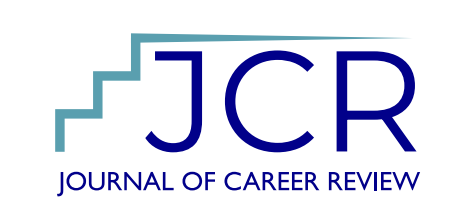 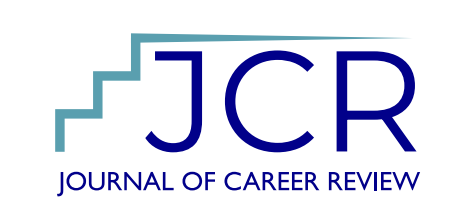 Makale Başlığı (Times New Roman, 16 punto, Bold, Her Sözcüğün Baş Harfi Büyük, Mak. 12 Sözcük)Important Notice 1: Please do NOT write your name or ORCID, Affiliation, contact address, or any identifying information of the author(s) to ensure double-blind peer review process. You will be requested to give information about Name & ORCID, etc. if the manuscript is accepted after peer review during the layout process. Please provide this information in the title page during the article submission.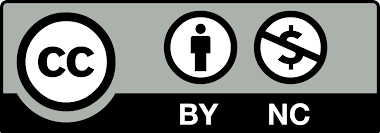  “This article is licensed under a Creative Commons Attribution-NonCommercial 4.0 International License  (CC BY-NC 4.0)”Important Notice 2: Articles must be in A4 page layout. The main text should consist of "Introduction", "Materials and Methods", "Results", "Discussion", "Results and Suggestions", "References" and "Extended Abstract". Articles should be written in a single column as plain text. When making the page layout, margins should be arranged as 2.5 cm. The typeface should be "Times New Roman" and the manuscripts should be arranged in 11 pt size, using 1.15 line spacing, leaning on both sides format, with 6 nk spacing at the end of the heading and paragraph. Articles should be a minimum of 3000 and a maximum of 8000 words (excluding extended abstract) and a page number should be given in the lower right corner of each page. You must add a paragraph indent of 1 cm. The article template can be downloaded from our journal's website and used after making corrections on it. Please make sure to follow the APA 7.0 version for all your quotes. For detailed information:  http://apastyle.org              INTRODUCTION (1. Level Title) (Times New Roman, 11 pt, Bold)The introduction should provide an overview of the topic and explain the reason for researching this topic. This section should also draw the literature on the subject and show the originality of the study. While providing a sufficient background, please refrain from providing a detailed literature search or a summary of the results.METHOD (1. Level Title) (Times New Roman, 11 punto, Bold)Write down the method of your research without changing the format. Write down the method of your research without changing the format. Write down the method of your research without changing the format. Write down the method of your research without changing the format.Research Design (2. Level Title) (Times New Roman, 11 punto, Bold, Capitalization of Each Word)Write down the research design of your research without changing the format. Write down the research design of your research without changing the format. Write down the research design of your research without changing the format.Research Sample/Study Group/Participants (2. Level Title) (Times New Roman, 11 punto, Bold, Her Sözcüğün Baş Harfi Büyük/ Capitalization of Each Word)Write down the research sample / study group of your research without changing the format. Write down the research sample / study group of your research without changing the format. Write down the research sample / study group of your research without changing the format.Research Instruments and Processes (2. Level Title) (Times New Roman, 11 punto, Bold, Capitalization of Each Word)Write down the research instruments and processes of your research without changing the format. Write down the research instruments and processes of your research without changing the format Write down the research instruments and processes of your research without changing the format.First research instrument (3. Level Title) (Times New Roman, 11 punto, Bold, İtalik, Capitalization of Each Word)Write down the information about the first research instrument you used in your research without changing the format. Write down the information about the first research instrument you used in your research without changing the format. Second research instrument (3. Level Title) (Times New Roman, 11 punto, Bold, İtalik Capitalization of Each Word)Write down the information about the second research instrument you used in your research without changing the format. Write down the information about the first research instrument you used in your research without changing the format.Data Analysis (2. Level Title) (Times New Roman, 11 punto, Bold, Capitalization of Each Word)Write down the data analysis of your research without changing the format. Write down the data analysis of your research without changing the format. FINDINGS / RESULTS (1. Level Title) (Times New Roman, 11 punto, Bold)Write the findings about your study without breaking the formatting. Write the findings about your study without breaking the formatting. Write the findings about your study without breaking the formatting. Write the findings about your study without breaking the formatting.Tablo 1. Tablo başlığı, 11 punto, İtalik, Her Sözcüğün Baş Harfi Büyük (Title of the table. 11pt, italic)The table number and the first letter of the table name must be written in capital letters and the others in lowercase. The table number should be bold and the table text should normally be written above the table and left aligned. No text should be written to the left or right of the tables.Tables should be created only using the Table menu in the Word program. Table number and title 11pt; table content should be 11pt. If necessary, this point can be reduced to 8pt. It is recommended to prepare the table to cover the full line. A space is left before the table header, and no space is left after the table.The information given in the upper part of the table should be bold and all capital letters, the others should be normal and only the first letter should be capitalized. Vertical lines should not be used in tables, horizontal lines should not be used except for category names at the beginning of lines. It should be adjusted without any spaces before and after the rows in the table. Dots must be used when writing decimals in the table. Percentage expressions; It should be written as %50 in Turkish  style or 50% in English style.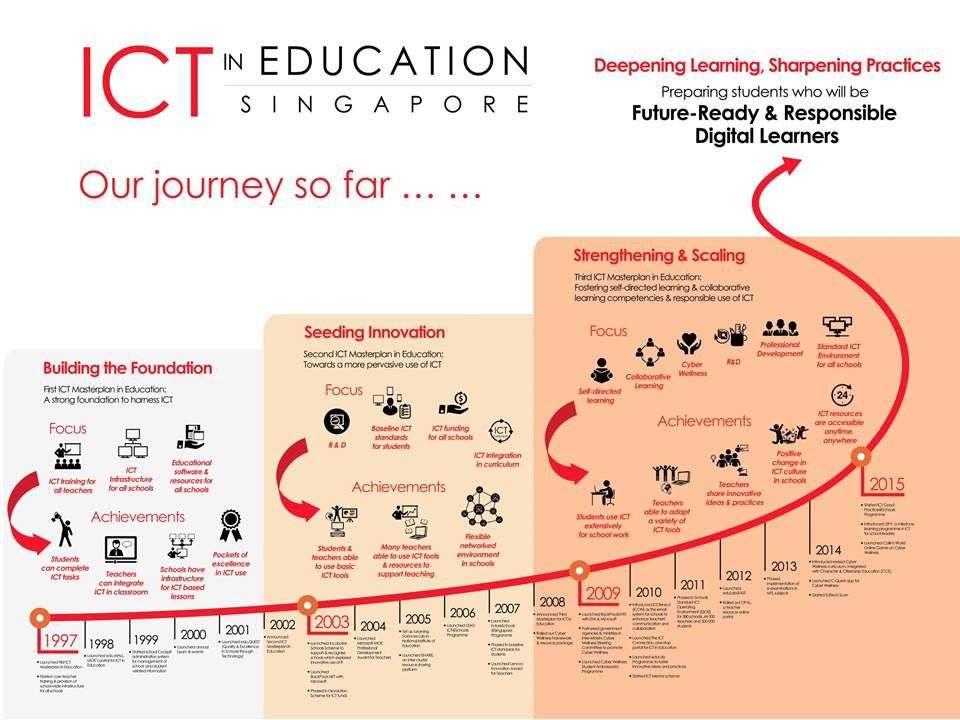 Şekil 1. Şekil başlığı, 11 punto, İtalik (Title of the figure 10pt, italic)Figures should be centered and figures titles should be below the shape. Sizing should not be done in such a way that the aspect ratio of the figure is distorted.Figures should be numbered and written in italics, leaving 1 line space after the text, giving each figure consecutive numbers starting from 1 After the figure number, (.) Punctuation mark should be placed. Figure numbers in the text should be referenced in the form "as seen in Figure 1". If there is information obtained from other sources in tables and figures that can be prepared in various formats, the source of this information and if descriptive information is required, these should be indicated under the tables and figures.DISCUSSION, CONCLUSION, RECOMMENDATIONS (1. Level Title) (Times New Roman, 11 punto, Bold)Discuss the results obtained in your research by supporting them with the relevant literature. Based on the results of your research, write the recommendations for the researchers and the target group stated in your study. Discuss the results obtained in your research by supporting them with the relevant literature. Based on the results of your research, write the recommendations for the researchers and the target group stated in your study. You can also write these sections separately.Acknowledgements (2. Level Title) (Times New Roman, 11 punto, Bold)An Acknowledgements section is not compulsory but may be included. If required, Provide list of individuals who contributed in the work and grant details other than main authors. Authors may also wish to acknowledge individuals who have contributed materials, expertise or time to the study who are not named as authors.REFERENCES (Times New Roman, 11 punto, Bold)Please follow the APA Publication Manual 7th edition for this section. You can get more information here: https://www.apastyle.org/.It should be checked that each reference used in the article is shown clearly. All of the references as books, articles, thesis, etc. should be written to the guidelines and alphabetical order. Each reference should be checked that it is placed in the article.REFERENCE SYSTEM ACCORDING TO APA 7th EDITIONREFERENCES IN THE TEXTWorking with One or Two AuthorsFor a work with one or two authors, the surname (s) of the author is added to each citation.In a study by Veeramah (2004), ……… was found.In a study examining the research usage rates of healthcare workers, it is… .. (Veeramah, 2004).According to Dembo and Gibson (1985), education is ……………… ....... ....Education is defined in general terms ...... (Dembo & Gibson, 1985).Work with Three or More AuthorsFor a work with three or more authors, only the first author's surname and the conjunction "and others" are used.By Williams et al. (1994) …….…………………… (Williams et al., 2010)First show in text:
(World Health Organization [WHO], 2006)Subsequent shows:
(WHO, 2006).Authors with the same surnameIf there are two or more Authors with the same surname in the bibliography / references list, it is used in the text with their first names. Even if the publication years are different, it should be used like this.In the studies by N. Milner (1985) and A. Milner (1990)… ..Two or more studies in the same parenthesesTwo or more studies by the same authors are arranged by publication year. If there is work in print, it is put at the end. First the authors' surnames are given, then only the years of study are given for each study.(Hockenberry & Wilson, 2011,2013).(Hockenberry, 2010, 2013, 2016, in press).Works of the same author in the same yearThe letters a, b, c are used after years to distinguish more than one work of the author.(Kleber, 1990a, 1990b, 1990c; Wang, 1992 press-a, 1992 press-b)Two or more studies with different authorsSuch studies are given in the same parentheses, in alphabetical order according to their surnames and separated from each other with a semicolon. For example;Various studies .... (Kajermo, 2008; Kuuppelomeki, 2003; Rycroft-Malone, 2004).In-text Citation Styles ** Define the abbreviation of the group author just once in the text, by selecting parentheses or wording. After that, use the abbreviation where the group is mentioned in the text./REFERENCESJournal article with DOI
McCauley, S. M., & Christiansen, M. H. (2019). Language learning as language use: A cross-linguistic model of child language development. Psychological Review, 126(1), 1–51. https://doi.org/10.1037/rev0000126Parenthetical citation: (McCauley & Christiansen, 2019)
          Narrative citation: McCauley and Christiansen (2019)Journal article with URL without DOIAhmann, E., Tuttle, L. J., Saviet, M., & Wright, S. D. (2018). A descriptive review of ADHD coaching research: Implications for college students. Journal of Postsecondary Education and Disability, 31(1), 17–39. https://www.ahead.org/professional      Parenthetical citation:       (Ahmann et al., 2018)      Narrative citation:       Ahmann et al. (2018)Journal articles with 21 or more authors including DOIKalnay, E., Kanamitsu, M., Kistler, R., Collins, W., Deaven, D., Gandin, L., Iredell, M., Saha, S., White, G., Woollen, J., Zhu, Y., Chelliah, M., Ebisuzaki, W., Higgins, W., Janowiak, J., Mo, K. C., Ropelewski, C., Wang, J., Leetmaa, A., . . . Joseph, D. (1996). The NCEP/NCAR 40-year reanalysis project. Bulletin of the American Meteorological Society, 77(3), 437–471. http://doi.org/fg6rf9        Parenthetical citation: (Kalnay et al., 1996)       Narrative citation:  Kalnay et al. (1996)Special section or special issue article in a journal      Lilienfeld, S. O. (Ed.). (2018). Heterodox issues in psychology [Special section]. Archives of Scientific Psychology, 6(1), 51– 104.      McDaniel, S. H., Salas, E., & Kazak, A. E. (Eds.). (2018). The science of teamwork [Special issue]. American Psychologist, 73(4).    Parenthetical citation: (Lilienfeld, 2018; McDaniel et al., 2018)
    Narrative citation: Lilienfeld (2018) and McDaniel et al. (2018)Book written with DOI       Brown, L. S. (2018). Feminist therapy (2nd ed.). American Psychological Association. https://doi.org/10.1037/0000092- 000    Parantez içinde alıntı /Parenthetical citation: (Brown, 2018)      Metin içi alıntı /Narrative citation: Brown (2018)Book written without DOI from academic research databases or printed version     Burgess, R. (2019). Rethinking global health: Frameworks of power. Routledge.     Parantez içinde alıntı /Parenthetical citation:: (Burgess, 2019)      Metin içi alıntı /Narrative citation: Burgess (2019)DOI-free, URL-written e-book or audiobookCain, S. (2012). Quiet: The power of introverts in a world that can’t stop talking (K. Mazur, Narr.) [Audiobook]. Random House Audio. http://bit.ly/2G0BpbI  Christian, B., & Griffiths, T. (2016). Algorithms to live by: The computer science of human decisions. Henry Holt and Co. http://a.co/7qGBZAk      Parenthetical citation: (Cain, 2012; Christian & Griffiths, 2016)
      Narrative citation: Cain (2012) and Christian and Griffiths (2016)Book from academic research databases or printed, edited, non-DOIHacker Hughes, J. (Ed.). (2017). Military veteran psychological health and social care: Contemporary approaches. Routledge.       Parenthetical citation: (Hacker Hughes, 2017)       Narrative citation:  Hacker Hughes (2017)Translated book       Piaget, J., & Inhelder, B. (1969). The psychology of the child (H. Weaver, Trans.; 2nd ed.). Basic Books. (Original work published 1966)       Parenthetical citation: (Piaget & Inhelder, 1966/1969)      Narrative citation: Piaget and Inhelder (1966/1969) Book series Madigan, S. (2019). Narrative therapy (2nd ed.). American Psychological Association. https://doi.org/10.1037/0000131- 000      Parenthetical citation: (Madigan, 2019)
       Metin içi alıntı /Narrative citation: Madigan (2019)Book chapter with DOIBalsam, K. F., Martell, C. R., Jones, K. P., & Safren, S. A. (2019). Affirmative cognitive behavior therapy with sexual and gender minority people. In G. Y. Iwamasa & P. A. Hays (Eds.), Culturally responsive cognitive behavior therapy: Practice and supervision (2nd ed., pp. 287–314). American Psychological Association. https://doi.org/10.1037/0000119- 012      Parantez içinde alıntı /Parenthetical citation: (Balsam et al., 2019)     Metin içi alıntı /Narrative citation: Balsam et al. (2019)Book chapter without DOIWeinstock, R., Leong, G. B., & Silva, J. A. (2003). Defining forensic psychiatry: Roles and responsibilities. In R. Rosner (Ed.), Principles and practice of forensic psychiatry (2nd ed., pp. 7–13). CRC Press.        Parenthetical citation: (Weinstock et al., 2003)       Narrative citation: Weinstock et al. (2003)Report of a government agency or other organization       Australian Government Productivity Commission & New Zealand Productivity Commission. (2012). Strengthening trans- Tasman economic relations. https://www.pc.gov.au/inquiries/completed/australia-new- zealand/report/trans-tasman.pdf Canada Council for the Arts. (2013). What we heard: Summary of key findings: 2013 Canada Council’s Inter-Arts Office consultation. http://publications.gc.ca/collections/collection_2017/canadac ouncil/K23-65-2013-eng.pdf National Cancer Institute. (2018). Facing forward: Life after cancer treatment (NIH Publication No. 18-2424). U.S. Department of Health and Human Services, National Institutes of Health. https://www.cancer.gov/publications/patient-education/life- after-treatment.pdf Parenthetical citation: (Australian Government Productivity Commission & New Zealand Productivity Commission, 2012; Canada Council for the Arts, 2013; National Cancer Institute, 2018)
Narrative citation: Australian Government Productivity Commission and New Zealand Productivity Commission (2012), Canada Council for the Arts (2013), and National Cancer Institute (2018)Unpublished Theses      Harris, L. (2014). Instructional leadership perceptions and practices of elementary school leaders [Unpublished doctoral dissertation]. University of Virginia.      Parantez içinde alıntı /Parenthetical citation: (Harris, 2014)       Metin içi alıntı /Narrative citation: Harris (2014)Theses Published Online       Hutcheson, V. H. (2012). Dealing with dual differences: Social coping strategies of gifted and lesbian, gay, bisexual, transgender, and queer adolescents [Master’s thesis, The College of William & Mary]. William & Mary Digital Archive. https://digitalarchive.wm.edu/bitstream/handle/10288/16594/ HutchesonVirginia2012.pdf      Parenthetical citation: (Hutcheson, 2012)      Narrative citation: Hutcheson (2012)DictionaryAmerican Psychological Association. (n.d.). Positive transference. In APA dictionary of psychology. Retrieved August 31, 2019, from https://dictionary.apa.org/positive- transference                    Parenthetical citation: (American Psychological Association, n.d.; Merriam-Webster, n.d.)       Narrative citation: American Psychological Association (n.d.) and Merriam-Webster(n.d.)Internet ResourcesIf you used the website in your article, give the website name in the text and enclose the URL in parentheses. For example, if you used a website to create a survey, mention the website in the text. We created our survey using Qualtrics (https://www.qualtrics.com).Important Notice 3: Extended Abstracts should be included in articles written in languages ​​other than English. This broad summary should be between 750-1000 words. Final reading of the extended summary is the responsibility of the author. Articles whose abstracts are insufficient in terms of language will not be published until language validity is achieved.EXTENDED ABSTRACTIntroduction: Public health is a concept covering the activities like prevention of diseases, extending the average life expectancy, improving physical health, and organizing medical services for early diagnosis and treatment. Death occurs in the first minutes after accidents and injuries. In this case, pre-hospital emergency  health care services have great importance in reducing mortalities and preventing disabilities.Materials and Methods: The study aims to evaluate compatibility of intervention of Ambulance and Emergency Care Technicians who work in A2 type stations in Konya city center to the patients according to flow chart in Pre-hospital Emergency Health Care Adult and Pediatric Application Guide; it has been performed observationally at A2 type ambulances employed by Ambulance Service Chief Department in Province Konya. The research data were collected by observing the cases and observing interventions of 35 AABT personnel employed at A2 type stations in the days planned through going to cases together with the researcher and each of the 35 AABT personnel. Interventions for total 207 cases of which preliminary diagnoses matching guide flowcharts were included in the study. The data form used in the research was prepared through considering the pre-diagnoses specified in the flowcharts and the order of operations appropriate to the pre-diagnoses. After the data were transferred to computer, error checks were performed and it was summarized as the mean ± standard deviation  and percentage.Findings: Totally 207 cases were evaluated in the trial. Such cases included 109 (52.7%) females and 98 (47.3%) males. Age average of the cases transferred was found 49.06 years. Mean case emergence period was 1 minute and 11 seconds; mean arrival period to the venue was 7 minutes and 11 seconds. Cardiovascular diseases were detected in 20.03% (n=42) of the cases transferred. Among the patients whom services were provided, blood pressure of 177 (85.5%) patients, blood glucose of 69 (33.3%) patients, body temperature of 23 (11.1%) patients, and oxygen saturation of 90 (43.5%) patients were measured. It was detected that services were provided with deficient equipment in 79.2% of the cases. Evaluation of compliance to the algorithm was performed as follows: The algorithm compliance rate in venue evaluation was found 3.4% (n=7); the compliance rate for evaluation of the interventions to the algorithm during the period from arrival to the venue to transfer to the hospital was found 3.9% (n=8). Evaluation of both processes revealed that 11.9% (n=5) of the interventions implemented for cardiovascular diseases and 2.6% (n=1) of the interventions implemented for respiratory system diseases were compliant to the algorithm. The interventions done for neurological diseases, traumas, metabolic diseases and other conditions were detected non-compliant during both processes. Evaluation of the venue interventions revealed the following findings; respiratory control which should be done according to the algorithm was not performed in 42.9% (n=89) of the cases; circulation control was not done in 73.9% (n=153) of the cases; oxygen administration was not executed in 66.6% (n=28) of the cases; circulation monitoring was not done in 57.1% (n=24) of the cases; respiration monitoring was not performed in 60.8% (n=126); intravenous access was not obtained or opened improperly in 66.1% (n=137) of the cases; vital signs were monitored deficiently in 73.4% (n=152) of the cases; and required medication administration was not done in 33.3% (n=69) of the cases. Evaluation of the interventions from arrival to the venue to delivery to the hospital revealed the following findings; respiratory control which should be done according to the algorithm was not performed in 42.9% (n=89) of the cases; circulation control was not done in 72.9% (n=151) of the cases; oxygen administration was not executed in 54.5% (n=113) of the cases; circulation monitoring was not done in 37.1% (n=77) of the cases; respiration monitoring was not performed in 38.6% (n=80); intravenous access was not obtained or opened improperly in 41.1% (n=85) of the cases; vital signs were monitored deficiently in 66.1% (n=137) of the cases; and required medication administration was not done in 29.4% (n=61) of the cases.Discussion: Mean arrival to the venue was detected 7 minutes and 11 seconds. For 1,200 cases reported in the study of Zengin (2010), travel time was 1 minute in minimum and 66 minute sin maximum. The cases were reached in 6.18 minutes in average. Cetinoglu et al. (2007) evaluated the patients with cardiovascular system problems whom 112 emergency healthcare services have accessed in Samsun province, and detected the arrival period to the cases enrolled into the research as 4.6 ± 2.4 minutes. In the study conducted by Zengin (2010), vital signs of 1,069 (89.1%) cases taken over by ambulance were measured; however, vital signs of 131 (10.959 patients were not measured. Blood glucose was measured in 0.3% (n=3) of the cases. Parker et al. detected in their study conducted in 2005 that vital sign measurement was deficient in 92.4% of the cases carried by AABT. Vital sign measurement is evaluated separately in the present study. The highest rate in blood pressure measurement increases up to 73.9%. The lowest rate is measurement of the body temperature (10.1%). There is not any study on venue observation in the literature. Therefore, it is not possible to make a comparison on materials taken to the venue and algorithm compliance rates.Conclusion and Suggestions:Departure and venue arrival periods for the case are within adequate time limits.Majority of the cases transferred consisted of cardiovascular system diseases.The highest rate for the services provided was blood pressure measurement. The lowest rate was body temperature measurement.Intravenous access was provided in 84.1% of the cases; no infusion was done in 60.4% of intravenous accesses. Intravenous access and the fluids to be infused through intravenous access should be emphasized once more during in-house training.It was observed that the venue was arrived with deficient equipment in 79.2% of the cases. The causes for such deficiency in equipment should be investigated and internal audits should be run for this issue. If required, rearrangement of intervention bags should be considered.Algorithm compliance rate for intervention to the cases is quite low. Importance and necessity of adequate intervention to the algorithm should be addressed and regular personnel audits should be done for this issue.When algorithm compliance is evaluated according to the interventions done in the venue during all processes, compliance status of the interventions during cardiovascular system disease is higher than other systemic diseases. The interventions done for neurological diseases, traumas, metabolic diseases and other conditions were non-compliant.The algorithm steps are ignored during interventions to the cases that services are provided.VAKA TANILARIN%Kardiyovasküler Sistem Hastalıkları4220.03Solunum Sistemi Hastalıkları3818.40Nörolojik Hastalıklar3918.80Travma3617.40Zehirlenme-İntox188.70Metabolik Hastalıklar2713.00Diğer73.40Toplam207100.00Author TypeEnd of SentenceHead of SentenceOne author(Luna, 2020) Luna (2020)Two authors(Salas & D’Agostino, 2020) Salas and D’Agostino (2020)Three or more authors(Martin et al., 2020) Martin et al. (2020)Group author with abbreviation**First citationSonraki alıntılar/ Subsequent citations(National Institute of Mental Health [NIMH], 2020)(NIMH, 2020) National Institute of Mental Health (NIMH, 2020) NIMH (2020)Kısaltmasız grup yazarı/Group author without (Stanford University, 2020) Stanford University (2020)